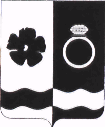       СОВЕТ ПРИВОЛЖСКОГО МУНИЦИПАЛЬНОГО РАЙОНАР Е Ш Е Н И Еот  27.05.2021                                                    № 33  г. ПриволжскО внесении изменений в решение Совета Приволжского муниципального района от 26.07.2012 года № 59 «Об административной комиссии Приволжского муниципального района»В соответствии с Законами Ивановской области от 07.06.2010 № 52-ОЗ «О наделении органов местного самоуправления муниципальных районов и городских округов Ивановской области отдельными государственными полномочиями в сфере административных правонарушений, от 24.04.2008     №11-ОЗ «Об административных правонарушениях в Ивановской области», в связи с кадровыми изменениями Совет Приволжского муниципального района     РЕШИЛ:1. Внести в Решение Совета Приволжского муниципального района от 26.07.2012 года № 59 «Об административной комиссии Приволжского муниципального района» (далее – Решение) следующие изменения:1.1. В приложение № 2 Решения абзац 8 Состава административной комиссии Приволжского муниципального района изложить в новой редакции:2. Опубликовать настоящее решение в информационном бюллетене «Вестник Совета и администрации Приволжского муниципального района» 3.Настоящее решение вступает в силу с момента опубликования.Председатель СоветаПриволжского муниципального района                       С.И.ЛесныхГлава Приволжского муниципального района                                                       И.В.Мельникова8.Скачкова Наталья НиколаевнаЧлен административной комиссии Приволжского муниципального района, начальник юридического отдела администрации Приволжского муниципального района